Vinterfriluftsliv på hemmaplan!Vi samlas på skolan kl 9.00 då kommer vi ta en promenad på ca 2km, därefter sätter vi igång med skridskor och pulka eller om man vill ta en vinterpromenad och leka i snön. Vi kommer tända grillen innan 11 och laga till hamburgare. Vid 13.30 plockar vi samman och går tillbaka mot skolan. Eleverna slutar som vanligt.  Ser fram emot en skön dag. 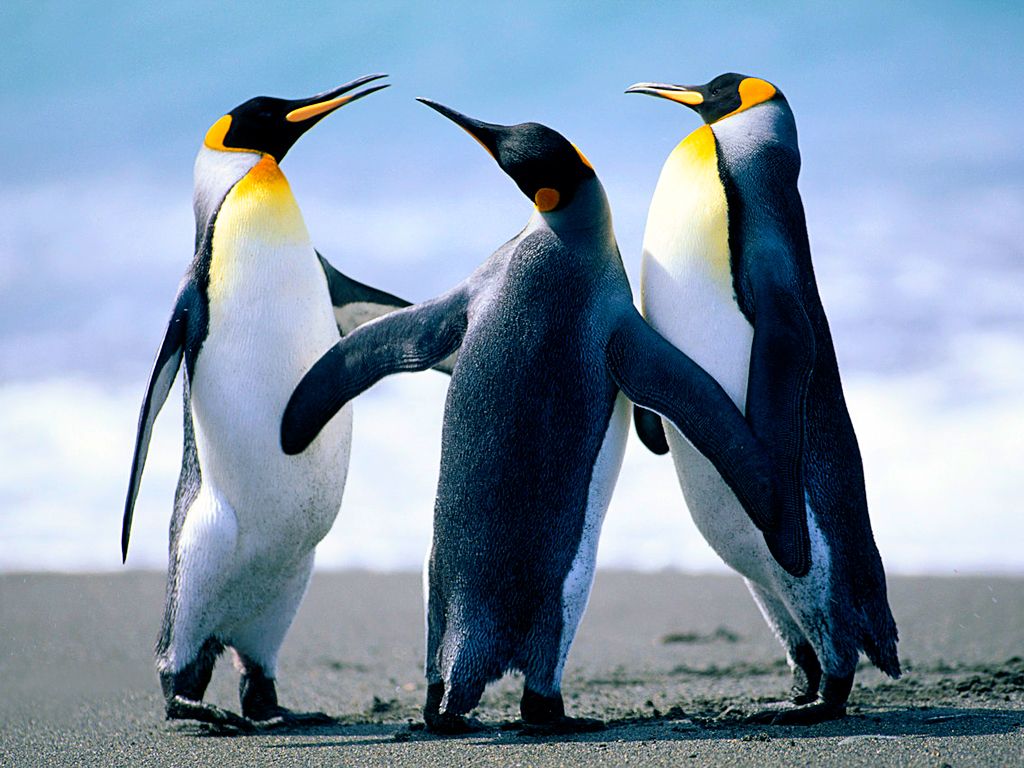 